DIARIO EL COMERCIOCrudo Ecuador recibe amenazas y Ministro del Interior presenta denuncia Redacción Política (I) 26 de enero de 2015 11:22Luego de la campaña para activar a usuarios de redes sociales para contrarrestar las gráficas humorísitas que elabora Crudo Ecuador, comenzó una serie de insultos y agravios en contra del administrador de esta página en la red social Twitter. Algunas fueron amenazantes, como la cuenta @fidelernesto24, que tiene 305 seguidores y sigue a 864 usuarios y como avatar una foto conjunta de Fidel Castro y Ernesto ‘Che’ Guevara. En uno de sus tuits, escribe a Crudo ecuador (@CrudoEcuador) “se que pronto te vamos a encontrar y te daremos tu merecido, empezaremos por tu familia para que palpes el surfimiento”. El ministro del Interior, José Serrano, también en su cuenta de Twitter, escribió ayer que hoy, lunes 26 de enero, pondrá “una denuncia para que se investigue supuesta amenaza, que importante sería que ningún canalla se esconda detrás de un troll”. De cualquier modo, en las redes sociales, en la lista de tendencias de Twitter, el tema de Crudo Ecuador ni siquiera está entre las 10 primeras. El hashtag con mayor tuits es de Miss Universo y el recuerdo de los 20 años de la guerra del Cenepa.DIARIO EL COMERCIOAdministrador de Crudo Ecuador recibió supuestas amenazas Mauricio Durán Redactor 19 de febrero de 2015 15:04Fundamedios informó a través de su página web de una supuesta amenaza en contra del administrador de la página satírica de Facebook, Crudo Ecuador. La información “corroborada” asegura que “desconocidos enviaron una nota anónima” donde entrelíneas advierten que está siendo vigilado. La nota “amenazante” fue enviada junto a un ramo de flores. Ahí se identifica al 'cyberactivista' con nombres y apellidos. Parte del mensaje advierte: "...Qué bueno tener la oportunidad de saludarlo y felicitarlo por tan hermosa familia (...) con satisfacción tengo que confesar que es para mí un gusto que se encuentren en (…), disfrutando de sus merecidas vacaciones, lo que traerá un momento de relajación, que significa un paréntesis a tanto estrés que exigen sus "no tan acertadas actividades", créame que siempre contará con nuestro interés u atención, mientras dure su valentía...". El escrito, indica Fundamedios, lleva en la firma el logo de Crudo Ecuador. El administrador de Crudo Ecuador se refugió fuera de su residencia tras haber recibido amenazas en redes sociales. Solo sus familiares más íntimos conocían su ubicación. Previamente, el presidente Rafael Correa descalificó los contenidos satíricos de Crudo Ecuador en uno de sus Enlaces Ciudadanos y amenazó con revelar la identidad y exponer públicamente el rostro de la persona que maneja la página. Esto bajo el argumento de una supuesta campaña de “desprestigio sistemática con sátira e ironía”. Además, el Gobierno creó la página web Somos + para enfrentar dicho “desprestigio” para que sean los mismos internautas quienes respondan. “Si ellos mandan un tuit, nosotros mandaremos 10 000”, advirtió Correa. En el Enlace Ciudadano del 7 de febrero, el Presidente insistió en dar “batalla” en redes y dejó en claro que responderá a todos sus críticos dando a conocer sus nombres, fotos y cuentas. 

DIARIO LA HORAPAISCrudo Ecuador recibe presuntas amenazasJueves, 19 de Febrero de 2015DIARIO EL UNIVERSO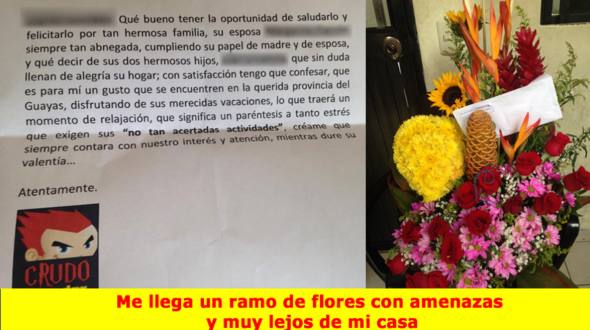 1 / 1Jueves, 19 de febrero, 2015  -  23h05@CrudoEcuador anuncia: "Hasta aquí llegó todo"La cuenta Crudo Ecuador, que en redes sociales ha publicado imágenes relacionadas al presidente de la República, Rafael Correa, y a otros políticos, anunció este jueves que no seguirá con esa actividad. Ocurre luego de haber recibido una supuesta amenaza en la que se mencionaba a su familia."Bueno señores, hasta aquí llegó todo. Gracias a todos los que moralmente me apoyaron en este proyecto, pero no puedo exponer a mi familia contra esta mafia. Espero me sepan comprender", publicó la cuenta de Crudo Ecuador en Facebook y adjuntó un enlace al sitio web de Fundamedios, en el que se recoge la aparente amenaza anónima que recibió.La ONG (Organización No Gubernamental) indicó el jueves que "el administrador de la página satírica de Facebook Crudo Ecuador" recibió una amenaza "que atenta contra su integridad física y la de su familia. Desconocidos enviaron una nota anónima junto a un ramo de flores en donde lo identifican, con nombres y apellidos y, entre líneas, le advierten que lo están vigilando".En su publicación, Crudo Ecuador adjuntó una fotografía del ramo de flores y de la nota en la que se lee: “…Qué bueno tener la oportunidad de saludarlo y felicitarlo por tan hermosa familia (…) con satisfacción tengo que confesar que es para mí un gusto que se encuentren en la querida provincia del Guayas, disfrutando de sus merecidas vacaciones, lo que traerá un momento de relajación, que significa un paréntesis a tanto estrés que exigen sus 'no tan acertadas actividades', créame que siempre contará con nuestro interés u atención, mientras dure su valentía…”.Fundamedios explicó que "el administrador de Crudo se había refugiado en esta casa de un familiar, fuera de su lugar habitual de residencia, luego de haber recibido amenazas a través de redes sociales. Nadie fuera de su círculo familiar íntimo conocía su paradero".El 17 de enero Correa aseguró en su enlace sabatino que había un ataque sistematizado, coordinado y financiado en internet contra su régimen y mencionó una publicación de Crudo Ecuador que satirizaba su foto en Bijenkorf, un centro comercial de la capital holandesa donde hay tiendas de marcas de lujo como Christian Dior y Channel.“Este es un tipo pagado tiempo completo, con software para detectar, es cómo hacen los servicios de inteligencia”, dijo Correa entonces.Vea también: Correa anuncia que dará lucha a las redes sociales "con la ley en la mano"A fines de enero, la cuenta de Crudo Ecuador en Twitter sufrió una suspensión temporal, tras la cual su administrador dijo a EL UNIVERSO que tendría que autocensurarse "porque (el mandatario) está incitando al odio hacia mí" y mencionó sobre su familia: "no me gustaría involucrarlos".Crudo dijo a EL UNIVERSO que a raíz de que el Gobierno inició la campaña Somos+ se activaron varias cuentas para atacarlo. “Esto en realidad no me afectaba mucho porque se notaba que eran cuentas ficticias y en realidad Somos+ eran muchísimos menos. La batalla digital no me preocupaba, pero se saltaron al plano personal”. (I)ECUADOR EN VIVOFundamedios denuncia en su página webCrudo Ecuador habría sido amenazado con una nota y un ramo de floresPublicado el Jueves, 19 Febrero 2015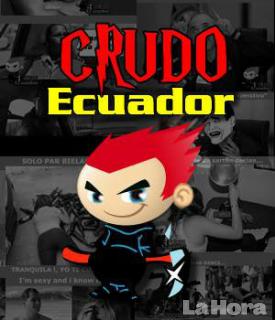 Crudo Ecuador recibe presuntas amenazas. Foto: captura de pantalla @CrudoEcuadorQuito.“Administrador de página satírica y su familia son amenazados a través de mensaje anónimo”, es lo que informó hoy, 19 de febrero del 2015, Fundamedios en su portal web.En la información emitida por el organismo se explica que “desconocidos enviaron una nota anónima junto a un ramo de flores”.Según el boletín de Fundamedios se explica que:



El 19 de febrero de 2015, Fundamedios recibió información corroborada sobre una amenaza en contra del administrador de la página satírica de Facebook Crudo Ecuador que atenta contra su integridad física y la de su familia. Desconocidos enviaron una nota anónima junto a un ramo de flores en donde lo identifican, con nombres y apellidos y, entre líneas, le advierten que lo están vigilando.
En la nota amenazante fue entregada en la casa de un familiar del cyberacticvista con el siguiente mensaje: “…Qué bueno tener la oportunidad de saludarlo y felicitarlo por tan hermosa familia (…) con satisfacción tengo que confesar que es para mí un gusto que se encuentren en la querida provincia del Guayas, disfrutando de sus merecidas vacaciones, lo que traerá un momento de relajación, que significa un paréntesis a tanto estrés que exigen sus “no tan acertadas actividades”, créame que siempre contará con nuestro interés u atención, mientras dure su valentía…”, reza el escrito anónimo que lleva en la firma del logo de Crudo Ecuador.
El administrador de Crudo se habían refugiado en esta casa de un familiar, fuera de su lugar habitual de residencia luego de haber recibido amenazas a través de redes sociales. Nadie fuera de su círculo familiar íntimo conocía su paradero.
Como antecedente, el sábado 24 de enero, durante el enlace sabatino 408, el presidente Rafael Correa, descalificó y amenazó con revelar la identidad y exponer el rostro del administrador de Crudo Ecuador y lo acusó de hacer campaña de "desprestigio sistemática con sátira e ironía" y de "mentir y difamar¨ con el objetivo de dañar su imagen .En ese entonces, Correa afirmó que darán a conocer su nombre. "vamos a encontrar a esta persona para ver si es tan jocoso cuando todo el mundo sepa quién es (...) para ver si sigue siendo tan valiente este tipo (...) es un simple cobarde que se esconde en el anonimato para insultar y desfogar sus odios" (...) "es un cobarde y pronto sabremos quién es y lo conocerá el país" sentenció.
El administrador de esta página satírica en Facebook había preferido defender su derecho al anonimato, sin embargo en Twitter las redes de partidarios del Gobierno habían identificado al administrador, su esposa e incluso publicaron fotos de un posible seguimiento en un centro comercial.

En otro enlace sabatino del 7 de febrero, el Presidente insistió en continuar con su llamada “batalla” en redes sociales y advirtió que responderá a sus críticos y que “seguirá dándoles de su propia medicina”. También aseguró que conocerán sus nombres, sus fotos y sus cuentas “para ver si les gusta lo que hacen a otros”.
Esta es la segunda vez que desconocidos amenazan a un cyberactivista, el pasado 11 de abril de 2014 la tuitera y columnista de diario El Universo Betty Escobar (@basoledispa) denunció a través del abogado Joffre Campaña que ella y su familia fueron víctimas de amenazas anónimas a través de mensajes impresos que llegaron a su vivienda en Estados Unidos y a los domicilios de sus padres y tía en Guayaquil.